SEPTEMBER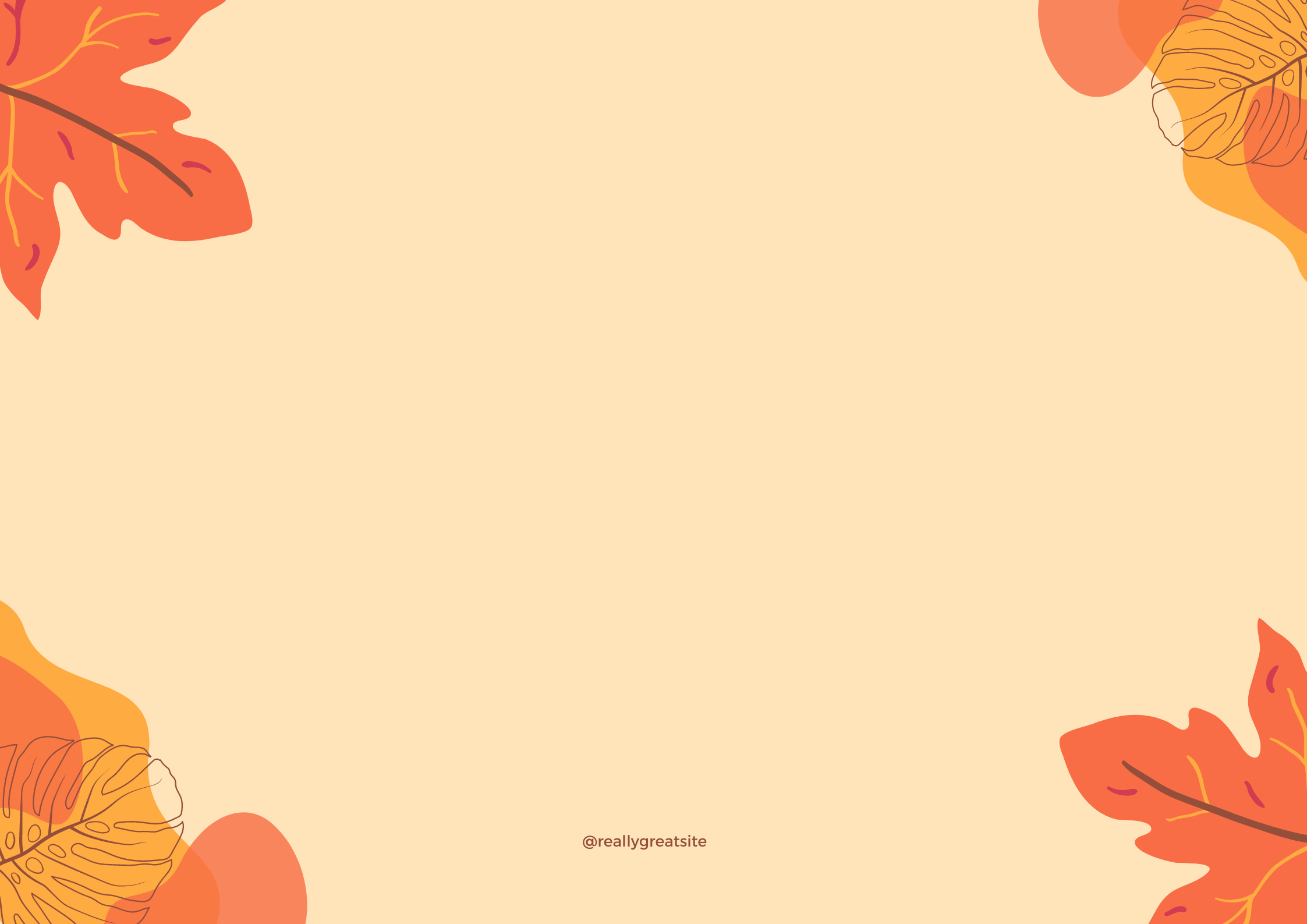 UKEMandagTirsdagOnsdagTorsdagFredag351.9364.9UTEDAG5.9GRUPPER1. konstruksjon2. spill3. lek6.9TUR:Mjughaug skogen7.9FORMING/HINDERLØYPE:Høst ugler8.9VARMMAT:PizzaCAMILLA 30 år3711.9UTEDAG12.9GRUPPER1. konstruksjon2. spill3. lek13.9TUR:Sunde lekeplass14.9FORMING/HINDERLØYPE:Male med høst farger15.9VARMMAT:Lapskaus3818.9UTEDAG19.9GRUPPER1. konstruksjon2. spill3. lek20.9TUR:Trampoline lekeplassenFORELDREMØTE21.9FORMING/HINDERLØYPE:Lime med krepp papir 22.9VARMMAT:Pasta salat3925.9DanseprinsessenKl: 13.0026.9GRUPPER1. konstruksjon2. spill3. lek27.9TUR:Mjughaug skogen28.9FORMING/HINDERLØYPE:Male med lego (høst tre) 29.9VARMMAT:Fiskepinner, med poteter og raspet gulrøtter/eple